Departamento de Educación Primaria y Secundaria de Massachusetts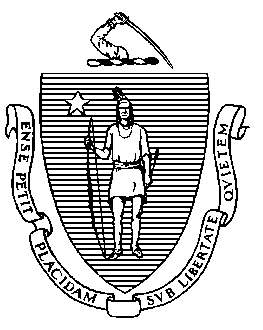 75 Pleasant Street, Malden, Massachusetts 02148-4906 	Teléfono: (781) 338-3000                                                                                                                 TTY: N.E.T. Relay 1-800-439-2370     Jeff Wulfson             Acting Commissioner18 de agosto de 2017Dr. Stephen Zrike, Gerente ReceptorHolyoke Public Schools57 Suffolk StreetHolyoke, MA 01040Estimado Dr. Zrike: En concordancia con M.G.L. c. 69, § 1J (w) y 603 CMR 2.00, he determinado que la Escuela Comunitaria de Servicio Completo Morgan permanecerá en estado de bajo rendimiento crónico (Nivel 5) y el plan de cambios favorable será renovado por un periodo de tres años. Adjunto encontrará el plan de cambios favorables. La autoridad del Comité Escolar de las Escuelas Públicas de Holyoke para establecer las políticas de la escuela; tomar decisiones de empleo; aprobar traslados de empleo, gravámenes y gastos; suscribir cualquier contrato y tomar otra acción permanece suspendida mientras dure la intervención. Según la ley estatal, el gerente receptor ejerce todos los poderes del superintendente y del comité escolar.Usted continuará ejerciendo la autoridad de gerente receptor para la escuela. Por favor, no dude en contactar al Comisionado Asociado Sénior Russell Johnston (781-338-3564 o RJohnston@doe.mass.edu) si usted necesita cualquier información adicional.Gracias por su cooperación y asistencia.Atentamente,FIRMADO POR COMISIONADO INTERINO WULFSONJeff WulfsonComisionado InterinoCc:	Russell Johnston, Departamento de Educación Primaria y Secundaria